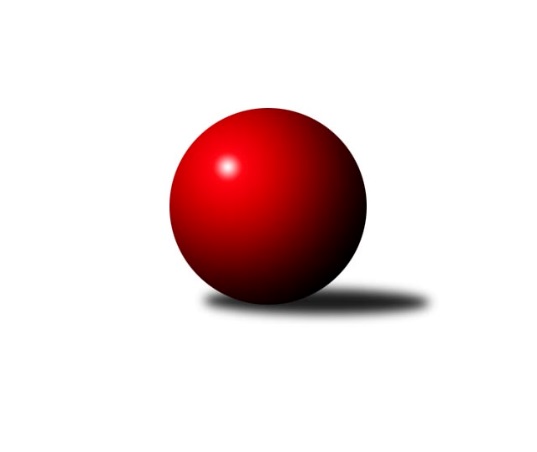 Č.12Ročník 2022/2023	4.2.2023Nejlepšího výkonu v tomto kole: 1665 dosáhlo družstvo: TJ Třebíč DKrajská soutěž Vysočiny B 2022/2023Výsledky 12. kolaSouhrnný přehled výsledků:TJ Start Jihlava B	- TJ Třebíč D	1:5	1563:1665	4.0:4.0	1.2.TJ BOPO Třebíč B	- TJ Nové Město na Moravě C	4:2	1601:1571	4.0:4.0	4.2.Tabulka družstev:	1.	KK SCI Jihlava	9	7	0	2	32.0 : 22.0 	36.0 : 36.0 	 1649	14	2.	TJ Třebíč D	10	7	0	3	39.0 : 21.0 	46.0 : 34.0 	 1621	14	3.	TJ Nové Město na Moravě C	9	5	0	4	33.0 : 21.0 	42.0 : 30.0 	 1603	10	4.	TJ BOPO Třebíč B	10	3	0	7	22.0 : 38.0 	32.0 : 48.0 	 1551	6	5.	TJ Start Jihlava B	10	2	0	8	18.0 : 42.0 	36.0 : 44.0 	 1536	4Podrobné výsledky kola:	 TJ Start Jihlava B	1563	1:5	1665	TJ Třebíč D	Nikola Vestfálová	 	 198 	 220 		418 	 2:0 	 391 	 	184 	 207		Jiří Pavlas	Jiří Poláček	 	 214 	 221 		435 	 1:1 	 439 	 	237 	 202		Marie Dobešová	Tomáš Vestfál	 	 210 	 221 		431 	 1:1 	 432 	 	220 	 212		Petr Dobeš st.	Jiří Cháb st.	 	 139 	 140 		279 	 0:2 	 403 	 	210 	 193		Petr Picmausrozhodčí: Jiří Cháb st.Nejlepší výkon utkání: 439 - Marie Dobešová	 TJ BOPO Třebíč B	1601	4:2	1571	TJ Nové Město na Moravě C	Daniel Malý	 	 216 	 202 		418 	 2:0 	 380 	 	185 	 195		Lucie Hlaváčová	Gabriela Malá	 	 177 	 189 		366 	 0:2 	 390 	 	198 	 192		Katka Moravcová	Markéta Zemanová	 	 235 	 227 		462 	 2:0 	 393 	 	186 	 207		Aleš Hrstka	Ladislav Štark	 	 180 	 175 		355 	 0:2 	 408 	 	218 	 190		Karel Hlisnikovskýrozhodčí:  Vedoucí družstevNejlepší výkon utkání: 462 - Markéta ZemanováPořadí jednotlivců:	jméno hráče	družstvo	celkem	plné	dorážka	chyby	poměr kuž.	Maximum	1.	Svatopluk Birnbaum 	KK SCI Jihlava 	454.13	308.6	145.5	3.6	3/4	(490)	2.	Jiří Chalupa 	KK SCI Jihlava 	432.10	296.0	136.1	5.2	4/4	(477)	3.	Daniel Malý 	TJ BOPO Třebíč B	431.70	284.4	147.3	4.5	5/5	(481)	4.	Marie Dobešová 	TJ Třebíč D	425.90	296.0	129.9	7.0	4/5	(480)	5.	Markéta Zemanová 	TJ BOPO Třebíč B	422.75	286.9	135.9	7.4	4/5	(462)	6.	Petr Picmaus 	TJ Třebíč D	420.90	296.1	124.8	6.6	5/5	(452)	7.	Zdeněk Toman 	TJ Třebíč D	420.58	284.9	135.7	5.7	4/5	(466)	8.	Jiří Poláček 	TJ Start Jihlava B	418.19	286.3	131.9	3.8	4/4	(435)	9.	Karel Hlisnikovský 	TJ Nové Město na Moravě C	417.55	289.9	127.7	8.3	5/5	(446)	10.	Miroslav Matějka 	KK SCI Jihlava 	400.44	284.3	116.1	10.0	4/4	(416)	11.	Aleš Hrstka 	TJ Nové Město na Moravě C	400.20	287.4	112.9	10.0	4/5	(426)	12.	Katka Moravcová 	TJ Nové Město na Moravě C	399.50	277.5	122.1	9.9	4/5	(446)	13.	Libuše Kuběnová 	TJ Nové Město na Moravě C	394.08	285.8	108.3	9.4	4/5	(411)	14.	Anna Doležalová 	KK SCI Jihlava 	388.25	278.0	110.3	12.5	4/4	(421)	15.	Tomáš Vestfál 	TJ Start Jihlava B	387.00	273.8	113.3	12.0	4/4	(437)	16.	Marta Tkáčová 	TJ Start Jihlava B	382.87	271.5	111.3	12.1	3/4	(422)	17.	Martin Janík 	TJ Třebíč D	382.58	269.8	112.8	11.3	4/5	(455)	18.	Zdeňka Kolářová 	TJ BOPO Třebíč B	380.63	272.9	107.8	12.3	4/5	(395)	19.	Jiří Pavlas 	TJ Třebíč D	372.25	265.9	106.4	14.1	4/5	(417)	20.	Ladislav Štark 	TJ BOPO Třebíč B	364.75	271.6	93.1	16.0	4/5	(390)	21.	Gabriela Malá 	TJ BOPO Třebíč B	361.00	259.4	101.6	13.6	4/5	(380)		Nikola Vestfálová 	TJ Start Jihlava B	435.42	300.1	135.3	6.6	2/4	(454)		Petr Dobeš  st.	TJ Třebíč D	432.00	300.0	132.0	10.0	1/5	(432)		Pavel Šplíchal 	TJ BOPO Třebíč B	428.00	298.0	130.0	5.0	1/5	(428)		Jaroslav Dobeš 	TJ Třebíč D	426.00	295.3	130.8	8.3	1/5	(450)		Michaela Šťastná 	TJ Start Jihlava B	408.00	268.0	140.0	6.0	1/4	(408)		Robert Birnbaum 	KK SCI Jihlava 	398.67	282.7	116.0	9.7	1/4	(418)		František Kuběna 	TJ Nové Město na Moravě C	397.00	287.0	110.0	13.0	1/5	(397)		Petra Svobodová 	TJ Nové Město na Moravě C	385.33	277.0	108.3	9.2	2/5	(407)		Vladimír Dočekal 	KK SCI Jihlava 	384.50	270.3	114.3	10.3	2/4	(396)		Lucie Hlaváčová 	TJ Nové Město na Moravě C	380.00	257.0	123.0	9.0	1/5	(380)		Pavel Charvát 	TJ Start Jihlava B	376.50	268.0	108.5	13.5	2/4	(378)		Dominika Štarková 	TJ BOPO Třebíč B	366.00	273.0	93.0	15.0	1/5	(366)		Daniel Kočíř 	TJ BOPO Třebíč B	308.50	238.0	70.5	26.0	2/5	(312)		Jiří Cháb  st.	TJ Start Jihlava B	265.90	200.3	65.6	30.5	2/4	(375)Sportovně technické informace:Starty náhradníků:registrační číslo	jméno a příjmení 	datum startu 	družstvo	číslo startu
Hráči dopsaní na soupisku:registrační číslo	jméno a příjmení 	datum startu 	družstvo	Program dalšího kola:13. kolo8.2.2023	st	17:00	TJ Nové Město na Moravě C - TJ Start Jihlava B	9.2.2023	čt	19:00	TJ Třebíč D - KK SCI Jihlava 				TJ BOPO Třebíč B - -- volný los --	Nejlepší šestka kola - absolutněNejlepší šestka kola - absolutněNejlepší šestka kola - absolutněNejlepší šestka kola - absolutněNejlepší šestka kola - dle průměru kuželenNejlepší šestka kola - dle průměru kuželenNejlepší šestka kola - dle průměru kuželenNejlepší šestka kola - dle průměru kuželenNejlepší šestka kola - dle průměru kuželenPočetJménoNázev týmuVýkonPočetJménoNázev týmuPrůměr (%)Výkon5xMarkéta ZemanováBOPO Třebíč B4624xMarkéta ZemanováBOPO Třebíč B117.834628xMarie DobešováTřebíč D4396xMarie DobešováTřebíč D111.074395xJiří PoláčekStart Jihlava B4356xJiří PoláčekStart Jihlava B110.064351xPetr Dobeš st.Třebíč D4321xPetr Dobeš st.Třebíč D109.34321xTomáš VestfálStart Jihlava B4312xTomáš VestfálStart Jihlava B109.054315xNikola VestfálováStart Jihlava B4187xDaniel MalýBOPO Třebíč B106.61418